 Подведены итоги деятельности Апелляционной комиссии об обжаловании решений о приостановлении осуществления государственного кадастрового учета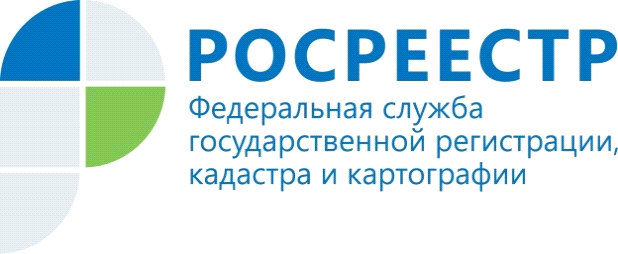  за 1 квартал 2021 годаВ Управлении Росреестра по Красноярскому краю подведены итоги деятельности Апелляционной комиссии об обжаловании решений                               о приостановлений осуществления государственного кадастрового учета (ГКУ) за 1 квартал 2021 года.В 1 квартале 2021 года поступило 11 заявлений об обжаловании решений о приостановлении осуществлении ГКУ, состоялось 4 заседания Апелляционной комиссии.Апелляционной комиссией рассмотрено 10 заявлений (1 заявление, поступившее в 4 квартале 2020 года, и 9 заявлений, поступивших                               в 1 квартале 2021 года), 2 заявления отозваны по инициативе заявителей.Апелляционной комиссией приняты следующие решения:- по 3 заявлениям приняты решения об отклонении заявлений                         об  обжаловании решений о приостановлении осуществления ГКУ;- по 7  заявлениям приняты решения об отказе в принятии                                   к рассмотрению  заявлений об  обжаловании решений о приостановлении осуществления ГКУ.Решения об отклонении заявлений об обжаловании решений                            о приостановлении осуществления ГКУ приняты в связи с тем, что  решения о приостановлении признаны Апелляционной комиссией обоснованными, т.е. соответствующими основаниям, предусмотренным ст.26 Федерального закона от 13.07.2015 № 218-ФЗ «О государственной регистрации недвижимости» (далее – Закон о регистрации).Решения о приостановлении осуществления государственного кадастрового учета, которые обжаловали заявители, были приняты                           в соответствии пп. 7, 32 ч. 1 ст. 26 Закона о регистрации, а именно: - нарушено требование п.35 Приказа Минэкономразвития России от 08.12.2015 № 921 «Об утверждении формы и состава сведений межевого плана, требований к его подготовке» - в межевом плане указаны не все объекты недвижимости, расположенные на земельном участке;- представленный акт согласования местоположения границ                         не подтверждает наличие реестровой ошибки;- при исправлении реестровой ошибки площадь земельного участка увеличивается более чем на 10%  от площади, содержащейся в ЕГРН.Основными причинами принятия решений об отказе в принятии                                   к рассмотрению  заявлений об  обжаловании решений о приостановлении ГКУ являются нарушение требований, установленных  ч. 1, 2 ст. 26.1 Федерального закона от 24.07.2007 № 221-ФЗ «О кадастровой деятельности» и пп. 1, 21, 25 Положения о порядке формирования и работы апелляционной комиссии, созданной при органе регистрации прав, перечня и форм документов, необходимых для обращения в апелляционную комиссию,                    а также документов, подготавливаемых в результате ее работы, утвержденного приказом Минэкономразвития России от 30.03.2016 № 193:- заявления представлены для обжалования решений                                      о приостановлении ГКУ, принятых не в отношении документов, необходимых для осуществления ГКУ (например: не представлены заявления от всех собственников объекта);- заявления представлены в Апелляционную комиссию                             по истечении тридцати дней с даты принятия решения об обжаловании ГКУ;- заявления, представленные в электронном виде, не подписаны усиленной квалифицированной электронной подписью заявителя. Руководитель Управления Росреестра по Красноярскому краю, Татьяна Голдобина: «Подводя итоги деятельности Апелляционной комиссии за 1 квартал 2021 года хочу отметить, что количество заявлений об обжаловании решений                     о приостановлении ГКУ, поступающих в Апелляционную комиссию,                      на протяжении всего 2020 года и 1 квартала 2021 года остается на прежнем уровне – 10-15 заявлений в квартал.К сожалению, половина заявлений об обжаловании решений                       о приостановлении ГКУ представляется в Апелляционную комиссию                      с нарушениями требований действующего законодательства и такие заявления не подлежат рассмотрению Апелляционной комиссией, например: заявления представляются по истечении тридцатидневного срока со дня принятия приостановления ГКУ либо заявления,  представленные                            в электронном виде, не подписаны усиленной квалифицированной электронной подписью заявителя».